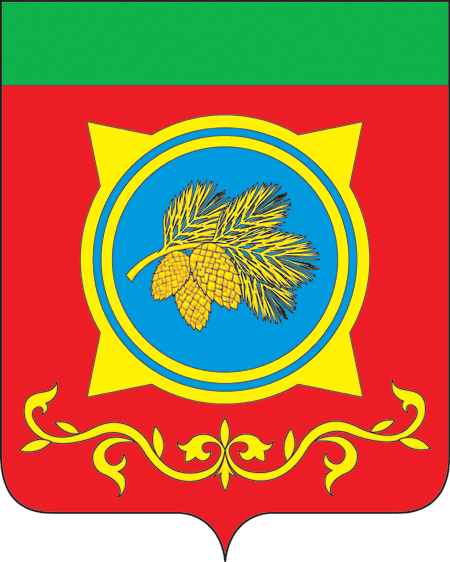 Российская ФедерацияРеспублика ХакасияАдминистрация Таштыпского районаРеспублики ХакасияПОСТАНОВЛЕНИЕ15.11.2021 г.                                          с. Таштып                                                  № 567В соответствии с пунктом 3 статьи 160.2 Бюджетного Кодекса Российской Федерации, руководствуясь  п. 3 ч. 1 ст. 29 Устава муниципального образования Таштыпский район от 15.11.2005г. Администрация Таштыпского района постановляет: Утвердить перечень главных администраторов источников финансирования дефицита бюджета Таштыпского района (Приложение).В случаях изменения состава и (или) функций главных администраторов источников финансирования дефицита бюджета Таштыпского района, утвержденный настоящим постановлением, вносятся на основании правового акта главных администраторов источников финансирования дефицита бюджета Таштыпского района без внесения изменений в настоящее постановление не позднее 5 рабочих дней со дня изменений выполняемых им полномочий (либо утрате или наделении новыми полномочиями), а также изменении наименования главного администратора источника финансирования дефицита бюджета Таштыпского района.  Настоящее Постановление применяется к правоотношениям, возникающим при составлении и исполнении бюджета Таштыпского района, начиная с бюджета на 2022 год и плановый период 2023 и 2024 год. Контроль за исполнением настоящего Постановления оставляю за собой.Глава Таштыпского района                                                                        А.А. Дьяченко                        Приложение 1к Постановлению АдминистрацииТаштыпского района	от 15.11.2021 г. № 567Перечень главных администраторов источников финансирования дефицита бюджета Таштыпского района Об утверждении  перечня главных администраторов источников финансирования  дефицита бюджета Таштыпского районаКод бюджетной классификацииРоссийской ФедерацииКод бюджетной классификацииРоссийской ФедерацииНаименование главных администраторов  источников финансирования дефицита бюджетаглавного адми-нистраторИсточников финансирования дефицитаНаименование главных администраторов  источников финансирования дефицита бюджета113Управление финансов администрации Таштыпского районаУправление финансов администрации Таштыпского района113 01 02 00 00 05 0000 710Привлечение муниципальными районами кредитов от кредитных организаций в валюте Российской Федерации113 01 02 00 00 05 0000 810Погашение муниципальными районами кредитов от кредитных организаций в валюте Российской Федерации11301 03 01 00 05 0000 710Привлечение кредитов из других бюджетов бюджетной системы Российской Федерации бюджетами муниципальных районов в валюте Российской Федерации11301 03 01 00 05 0000 810Погашение бюджетами муниципальных районов кредитов из других бюджетов бюджетной системы Российской Федерации в валюте Российской Федерации11301 05 02 01 05 0000 510Увеличение прочих остатков денежных средств бюджетов муниципальных районов11301 05 02 01 05 0000 610Уменьшение прочих остатков денежных средств бюджетов муниципальных районов11301 06 05 02 05 0000 540Предоставление бюджетных кредитов другим бюджетам бюджетной системы Российской Федерации из бюджетов муниципальных районов в валюте Российской Федерации11301 06 05 02 05 0000 640Возврат бюджетных кредитов, предоставленных другим бюджетам бюджетной системы Российской Федерации из бюджетов муниципальных районов в валюте Российской Федерации